Annex 1. Item Specifications
Cold Boxes |  UNFPASDNRFQCHS0721014Annex 1. Item Specifications
Cold Boxes |  UNFPASDNRFQCHS0721014Annex 1. Item Specifications
Cold Boxes |  UNFPASDNRFQCHS0721014Annex 1. Item Specifications
Cold Boxes |  UNFPASDNRFQCHS0721014Annex 1. Item Specifications
Cold Boxes |  UNFPASDNRFQCHS0721014Annex 1. Item Specifications
Cold Boxes |  UNFPASDNRFQCHS0721014Annex 1. Item Specifications
Cold Boxes |  UNFPASDNRFQCHS0721014Annex 1. Item Specifications
Cold Boxes |  UNFPASDNRFQCHS0721014#ItemUoMQuantityDescription and minimum /mandatory specificationsModel PictureDESCRIPTION of items offered
TO BE COMPLETED BY THE BIDDERDIFFERENCE with specifications requested by UNFPA
TO BE COMPLETED BY THE BIDDER1Cold BoxPiece10Cold Box for keeping medical and pharmaceutical products cold during transportation. Suitable for use by health workers. Capacity 15 ltr                                                                     Materials: Polyethylene                                                               With a minimum cold life of 48 hours at 43°C ambient temperature.                                                                              Icepacks included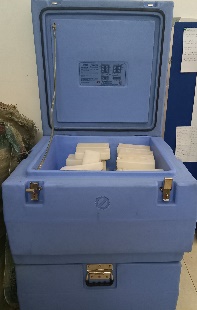 